HOËRSKOOL PRETORIA-NOORD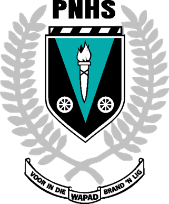 INPERKINGSTYDPERK 2020GRAAD 11KONTROLELYS VAN WERK GEDOEN 4 MEI TOT 29 MEI 2020Leerders moet asseblief in elke vak kontroleer of die onderstaande werk voltooi is. SIKLUS 7 SE WERK SAL OP 8 JUNIE 2020 GEPUBLISEER WORD.NOVAKWERK WAT REEDS GEDOEN MOET WEES TEEN 30 APRIL 20201AFRIKAANSKontroleer of jy die volgende werk gedoen het:In jou Drama en Prosa skrif (groen skrif) moet jy die volgende gedoen hê:My Japan – Schalk Schoombee     Die langvraag: Bespreek die uiterlike bou van die drama: My Japan in 350-400 woorde.   Sien die langvraag na op bladsye 98-99Droomdelwers- Esta Steyn   Hoofstuk 1- 13 gelees het: bl.3-218    Die vrae van Hoofstuk 1-13  skriftelik gedoen : bl. 222-230    Die antwoorde van Hoofstuk 1-13 nagesien : bl.238, 240-248Sluit aan by google classroom die kode is defllv42ENGLISH FAL11 tot 15 MeiWorksheet 1 PrepositionsWorksheet 2  Verb agreement/concord Worksheet 3  Comprehension (visual texts)Worksheet 4 Descriptive essay18 tot 22 MeiWorksheet 1 – Past TensesWorksheet 2 – Poetry (A sleeping black boy)Worksheet 3 – Writing (agenda and minutes)25 tot 28 MeiWorksheet 1: Comprehension (advertisement)Worksheet 2: Writing (advertisement)Worksheet 3: Language (modal verbs)Marking of all activities done using memoranda on Google Class Code uluo2tl.3WISKUNDEToets bl. 74 (Vraag 1 – 8) 
Oefenvraestel 1 bl. 320 (Vraag 1 – 4)Getalpatrone bl. 54 (Vraag 1 – 7)Trigonometrie Hersiening bl. 163 (Vraag 1 – 5)Oefenvraestel 1 bl. 170 (Vraag 1 – 6)4WISKUNDE GELETTERDHEIDHersien hoofstuk 2 en 5.Hoofstuk 7 is samevatting van Omtrek, oppervlakte en volume.Ondersoek 1Bl. 78-82Kontroletoets Bl. 82-83Oefeningvraestel 1 Bl. 142-147Oefeningvraestel 2 Bl. 148-153Oefening 1 bl. 158 
Oefening 3 bl. 161Oefening 4 bl. 163
Oefening 5 bl. 165
Oefening 6 bl. 167Oefening 8 Bl. 169
Oefening 10 Bl. 171Hoofstuk 1-8 is op google classroom en was per whatsapp gestuur as jy vooruit wil werk.5LEWENSORIËNTERINGEksamenskryfvaardighede. Lees bl.107-111.Doen Aktiwiteit 9, nr. 1-5  (bl.112) en Aktiwiteit 10, nr.1-5 (bl.112-113).Lees bl. 113 – 115 en bl.118. Stel ‘n studieplan vir die week in jou skrif op.Skeidsregter, administratiewe, organisatoriese en leierskapsvaardighedeLees bl.122 – 124 aandagtig deur. Kontroleer nou jou eiecvaardighede deur Aktiwiteit 1 (bl.125) in jou skrif te doen.6FISIESE WETENSKAPPEGoogle Classroom-kode: xdqk2qiFisika: Geometriese optika – Oef. 9 tot 122D en 3D golffronte – Oef. 13 en 147LEWENSWETENSKAPPEVoeding van die mens (struktuur en funksie)Praktiese vraag van hersiening op powerpointVerrykingsaktiwiteite kan van die Graad 11 handboek: Ken en Verstaan gebruik word. Aktiwiteit 3 bl. 168.Leer “impak op die menslike omgewing.” Leer voedsel sekuriteit, water en klimaatsverandering. Leerders het notas van menslike impak ontvang op google classroom. Maak gebruik van die Graad 11 handboek op bl. 313-360.Menslike impak atiwiteit vraag 2, 3, 4 en 5. (PDF)Opsommings van ALLE temas soos voorgeskryf deur onderwyser in die leerder se skrif.Kode van Google Classroom: np4sshz8GEOGRAFIEOntwikkeling Eenheid 1 – 12Akt 2 bl.180Akt 3 bl.182Akt 4 bl.183Akt 5 bl.185Akt 7 bl.190Akt 8 bl.191Akt 9 bl.194Akt 10 bl.198Akt 11 bl.201Akt 12 bl.204Akt 14 bl.209Akt 15 bl.213Akt 18 bl.2239GESKIEDENIS1. Eenheid 4.1: wat is Nasionalisme?Aktiwiteit 1 (bl. 125)Eenheid 4.2: Nasionalisme in Suid-Afrika?Aktiwiteit 1 (bl. 129)Aktiwiteit 2 (bl. 133)Aktiwiteit 3 (bl.139)Eenheid 4.3: Die Midde-OosteAktiwiteit 1 (bl. 143)Aktiwiteit 2 (bl. 148)Aktiwiteit 3 (bl. 153)Aktiwiteit 4 (bl. 157)Eenheid 4.4: Van Goudkus na GhanaAktiwiteit 1 (bl. 162)Aktiwiteit 2 (bl. 165)Aktiwiteit 3 (bl. 167)Eenheid 4.5: Die positiewe en negatiewe kenmerke van NasionalismeAktiwiteit 1 (bl. 173)2. MEMORANDUMS OM DIE AKTIWITEITE TE MERK3. HERSIENING VAN NASIONALISME4. ASSESSERINGS OPSTEL OOR NASIONALISME OM JOU KENNIS TE TOETS.10IGOOefensketse van Hoofstuk 5 en 6 (bl 44-48) en (49 -63 in werkboek)Hersiening Tweepunt Perspektieftekeninge11GASVRYHEIDSTUDIESJuf de BeerHoofstukke:7,8,10,11,13,16 - 20 en 22Breinkaarte of opsommings van elke hoofstukBeantwoord van vrae en merk volgens die memorandums.Juf du PlessisHoofstukke: 10,11,13,17 - 20 en 22Beantwoord van vrae en merk volgens memorandums.12REKENINGKUNDEOpdrag 6.4 – 6.7, 6.11, 6.13 – 6.1713BESIGHEIDSTUDIESBemarking Aktiwiteit 3 & 4 (Memorandum)ProduksiefunksieProduksiekosteEtiek en ProfessionalismeMemorandum voorsien van al bogenoemde aktiwiteite14TOERISMEGroeistrategie vir Plaaslike Toerisme, Sewe plaaslike reismarksegmente, Suid-Afrika se kulturele uniekheid, Aktiwiteit 42.1 (BL 137), Aktiwiteit 44.2 (BL 163+164), Aktiwiteit 45.1 (BL 167+168), Basiese begrippe oor valuta, Aktiwiteit 49.1 (BL 180), Aktiwiteit 54.1 (BL 186), Valuta aktiwiteit vanaf week 5, Hersieningsaktiwiteite van week 6.15ITVoltooi Funksies en Prosedures, alle teorie soos aangedui in vorige e-posse in skrif. Navorsing vir PAT.16RTTSkriftelike aktiwiteite aan einde van module 1.2, 1.3, 2.1, 2.2 en 2.3Opsomming van hierdie modules op skyfieaanbieding (DVD)Praktiese werk: Kyk video's op DVD van module 3.1, 3.2, 3.3 – Woordverwerking asook video's van module 4.1 en 4.2 – Sigbladverwerking. Gebruik data op DVD en doen praktiese aktiwiteite aan einde van hierdie modules ter wille van hersiening.17VISUELE KUNSManet, Monet, Neo-Impressionisme, Post Impressionisme